Гласные буквы в ударном и безударном слогах.Составь из слогов, написанных на воздушных шарах, слова. Пары шаров, из которых получились твои слова раскрась одинаковым цветом. Запиши их.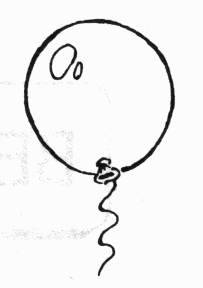 ПЛИ                  ТЫ                         ЛИС                   РЯ                            МОПИСЬ                 БЫ                        ДЫ                      ТА                         СТОЛ____________________________________________________________________________________________________________________________________________________________________________________________________________________________________________________________________________________________________________________Впиши в предложения слово ЗИМА, используй подходящую форму этого слова.Наступила ________________ .  ______________________ холодно, метут метели. О _____________________ поэты пишут красивые стихи. Писатели описывают ________________________  в своих рассказах о природе.4. Используя слова для справок, восстанови стихотворение. Выдели окончания существительных.Зябнет_____________________,Дрожит на _________________,Стынет на _________________,Мёрзнет в _________________.Слова для справок: ветру, жару, осинка, солнышке.5.Подчеркни существительные, которые отвечают на вопрос ЧЕГО? Выдели окончания.Около стула, из – под дерева, без шапки, через ручей, до речки, по мостику, в тетради.6.Впиши пропущенные предлоги. Выдели окончания имен существительных.Потихоньку ветер____ калитку вышел,Постучал ____окошко,Побежал ____ крыше.7. Измени форму слова по вопросам. Выдели окончания.КТО? – сорокаКОГО? - ______________________КОМУ? - ______________________КОГО? - _______________________КЕМ? - ________________________О КОМ? - ______________________8.Запиши только гласные буквы в названиях картинок .Отвечай на вопрос ЧТО ДЕЛАЮТ? ЧТО ДЕЛАЕТ?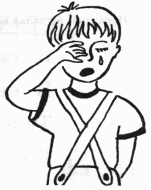 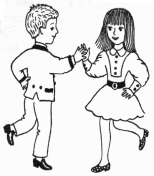 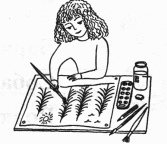 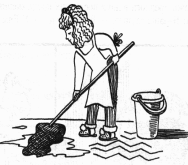 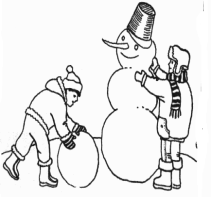 _________               _________                  __________          ___________        ____________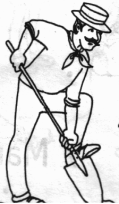 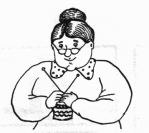 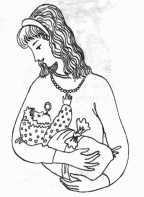 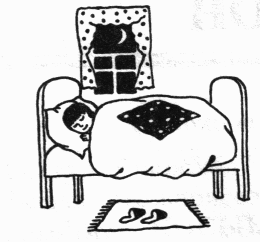 _________             ____________             ___________           ____________